ПОРТФОЛИО ПРЕПОДАВАТЕЛЯ          Ибрагимова Зауре ЕргараевнаОсновные сведенияОбразованиеОпыт научно-педагогической работыОбщий стаж научно-педагогической работы 4 годаПреподаваемые дисциплиныМетодическая работа(за последние 3 года)ДиссертацииОбласть научных интересовНаучно-исследовательская деятельность(за последние 3 года)Научные проектыПовышение квалификации(за последние 3 года)Награды, грамоты, благодарностидата рождения11.06.1967.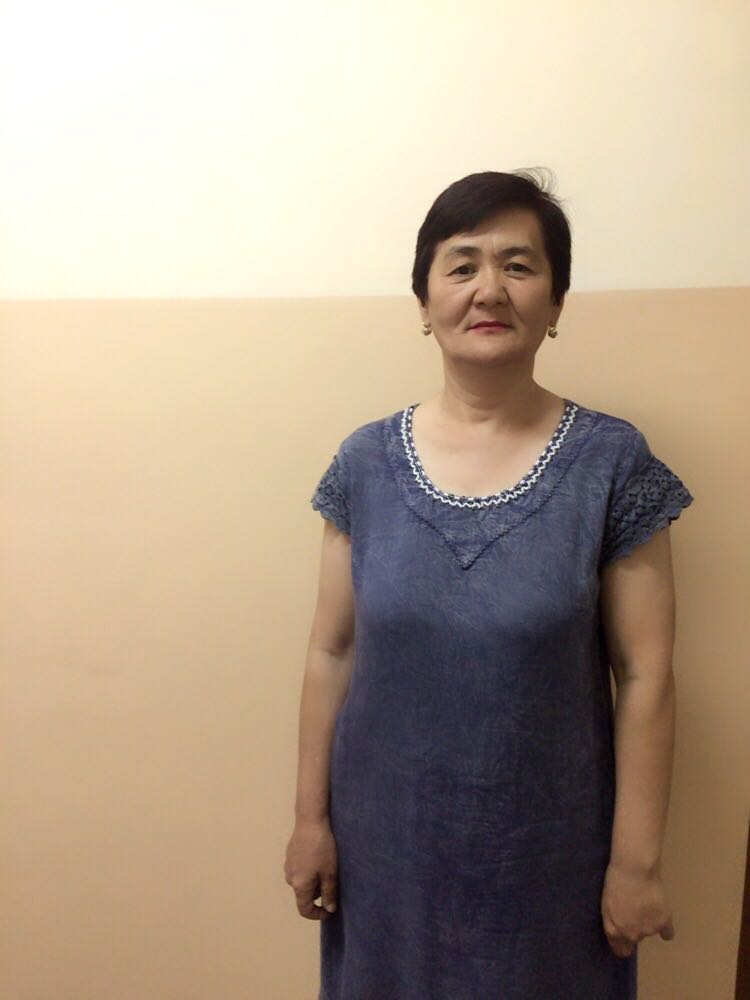 должность преподаватель кафедрыфармкогнозииученая степень-ученое звание-академическая степень-№п/пГод окончанияОфициальное названиеучебного заведенияСпециальность/направлениеКвалификация2.11992 Алма-Атинский Государственный медицинский институтФармацияпровизор№ п/пПериод работы (годы)Официальное название организации, структурное подразделениеДолжность3.12014-2015 гг.ЮКГФА  химический складлаборант.3.22015 г. по н/вЮжно Казахстанская медицинская академия преподавательНаименованиеФармакогнозия Ботаника  Ресурсоведение и экология лекарственных растений  Основы фармакогнозии №п/пНаименованиеРезультат5.1Рабочие программы учебных дисциплин- Ежегодно разрабатываются, актуализируются и представляются для утверждения УМЦ  по преподаваемым дисциплинам.5.2Программы практик-5.3Подготовка учебников,учебных пособий, учебно- методических пособий Подготовка учебно-методических       рекомендаций по дисциплинам: «          Стандар-тизация лекарственного растительного сырья и фитопрепаратов », 5.4Подготовка практикумов, рабочих тетрадей, сборниковзадач-5.5Подготовка справочнойлитературы-5.6Разработка наглядных пособий-5.7Разработка интерактивных форм-№п/пНазвание (ученая степень, специальность, тема)Место, год защиты6.1Ключевые слова, характеризующие область научных интересовФармакогнозия, лекарственные растения, фитохимический анализ, фармакогностический анализ№ п/пНазвание проекта, гранта, контрактаГодСтатус участникапроекта8.1---Публикационная активностьПубликационная активностьПубликационная активностьПубликационная активностьПубликационная активностьПубликационная активностьПубликационная активностьПубликационная активностьПубликационная активностьПубликационная активностьПубликационная активностьПубликационная активностьПубликационная активность№п/п№п/пНаименование, местоизданияНаименование, местоизданияНаименование, местоизданияНаименование, местоизданияНаименование, местоизданияГодПеч.листПеч.лист8.28.2Монографии:в изданиях, индексируемых российским индексом научного цитирования с аффилиацией с Академиейс грифом филиала, АкадемииМонографии:в изданиях, индексируемых российским индексом научного цитирования с аффилиацией с Академиейс грифом филиала, АкадемииМонографии:в изданиях, индексируемых российским индексом научного цитирования с аффилиацией с Академиейс грифом филиала, Академии--------8.38.3Публикации	в	изданиях,индексируемых Web of science или Scopus с аффилиацией АкадемииПубликации	в	изданиях,индексируемых Web of science или Scopus с аффилиацией АкадемииПубликации	в	изданиях,индексируемых Web of science или Scopus с аффилиацией Академии--------8.48.4Публикации	в		изданиях, включенных в перечень ВАК Минобрнауки		России)	с аффилиацией АкадемииПубликации	в		изданиях, включенных в перечень ВАК Минобрнауки		России)	с аффилиацией АкадемииПубликации	в		изданиях, включенных в перечень ВАК Минобрнауки		России)	с аффилиацией Академии--------8.58.5Публикации	в		изданиях, индексируемых		Российским индексом научного цитирования с аффилиацией АкадемииПубликации	в		изданиях, индексируемых		Российским индексом научного цитирования с аффилиацией АкадемииПубликации	в		изданиях, индексируемых		Российским индексом научного цитирования с аффилиацией Академии--------8.68.6Публикации в других изданияхПубликации в других изданияхПубликации в других изданиях-Статья « Сравнительное фармакогностическое изу-чение чогона малолистного флоры ЮжногоКазахстана». Сб.научных трудов меж-дународной научно-прак-тической конференции «Ин-новационные достижения в современной фармации и медицине». – Шымкент. – с.108-109 - -Статья « Сравнительное фармакогностическое изу-чение чогона малолистного флоры ЮжногоКазахстана». Сб.научных трудов меж-дународной научно-прак-тической конференции «Ин-новационные достижения в современной фармации и медицине». – Шымкент. – с.108-109 - -Статья « Сравнительное фармакогностическое изу-чение чогона малолистного флоры ЮжногоКазахстана». Сб.научных трудов меж-дународной научно-прак-тической конференции «Ин-новационные достижения в современной фармации и медицине». – Шымкент. – с.108-109 - -Статья « Сравнительное фармакогностическое изу-чение чогона малолистного флоры ЮжногоКазахстана». Сб.научных трудов меж-дународной научно-прак-тической конференции «Ин-новационные достижения в современной фармации и медицине». – Шымкент. – с.108-109 - -Статья « Сравнительное фармакогностическое изу-чение чогона малолистного флоры ЮжногоКазахстана». Сб.научных трудов меж-дународной научно-прак-тической конференции «Ин-новационные достижения в современной фармации и медицине». – Шымкент. – с.108-109 - 20160.30.3Участие в научно-исследовательской и (или) творческой работе обучающихсяУчастие в научно-исследовательской и (или) творческой работе обучающихсяУчастие в научно-исследовательской и (или) творческой работе обучающихсяУчастие в научно-исследовательской и (или) творческой работе обучающихсяУчастие в научно-исследовательской и (или) творческой работе обучающихсяУчастие в научно-исследовательской и (или) творческой работе обучающихсяУчастие в научно-исследовательской и (или) творческой работе обучающихсяУчастие в научно-исследовательской и (или) творческой работе обучающихсяУчастие в научно-исследовательской и (или) творческой работе обучающихсяУчастие в научно-исследовательской и (или) творческой работе обучающихсяУчастие в научно-исследовательской и (или) творческой работе обучающихсяУчастие в научно-исследовательской и (или) творческой работе обучающихся№п/пНаименованиеНаименованиеНазвание работ,авторНазвание работ,авторНазвание работ,авторМесто, времяпроведенияМесто, времяпроведенияРезультатРезультатРезультатРезультат8.7Руководство работами, представленными обучающимися:на международные и (или) всероссийскиеконкурсы, конференции;другие конференции- круглые столы, заседаниядискуссионного клубаРуководство работами, представленными обучающимися:на международные и (или) всероссийскиеконкурсы, конференции;другие конференции- круглые столы, заседаниядискуссионного клуба---  -  -   -   -   -   -8.8Руководство студенческими научными кружкамиРуководство студенческими научными кружками---------Публичное представление результатов научно-исследовательской деятельностиПубличное представление результатов научно-исследовательской деятельностиПубличное представление результатов научно-исследовательской деятельностиПубличное представление результатов научно-исследовательской деятельностиПубличное представление результатов научно-исследовательской деятельностиПубличное представление результатов научно-исследовательской деятельностиПубличное представление результатов научно-исследовательской деятельностиПубличное представление результатов научно-исследовательской деятельностиПубличное представление результатов научно-исследовательской деятельностиПубличное представление результатов научно-исследовательской деятельностиПубличное представление результатов научно-исследовательской деятельностиПубличное представление результатов научно-исследовательской деятельности№п/пНаименованиеНаименованиеНаименованиеМестоМестоМестоГодГодРезультатРезультатРезультат8.9Участие в международных конгрессах,	симпозиумах, конференциях с докладомУчастие в международных конгрессах,	симпозиумах, конференциях с докладомУчастие в международных конгрессах,	симпозиумах, конференциях с докладом--------8.10Выступления с докладом на конференциях (всероссийских, региональных, вузовских)Выступления с докладом на конференциях (всероссийских, региональных, вузовских)Выступления с докладом на конференциях (всероссийских, региональных, вузовских)ЮКГФАЮКГФАЮКГФА20162016Выступление с докладом, статья в Вестнике ЮКГФАВыступление с докладом, статья в Вестнике ЮКГФАВыступление с докладом, статья в Вестнике ЮКГФА8.11Выступления с докладом на заседаниях научного сообщества дискуссионного клуба, круглых столов, проблемных семинарахВыступления с докладом на заседаниях научного сообщества дискуссионного клуба, круглых столов, проблемных семинарахВыступления с докладом на заседаниях научного сообщества дискуссионного клуба, круглых столов, проблемных семинарах--------№ п/пГод прохожденияНазвание программы и объем программы в часахОфициальное название организации9.12016Ботаника  – 72 часовКазНУ имени Аль Фараби9.22017«Исследователь и ученый»  - 54часаЮКГФА9.32017           «Эффективный преподаватель» - 54часаЮКГФА№ п/пНазваниеНаименование организации выдавшей награду, грамоту, благодарностьГод присвоения10.1Почетная грамота «За активную, плодотворную работу по подготовке, повышению квалификации специалистов сферы социально-трудовых отношений»--